Дактильная речь в помощь родителямДактильная речь играет вспомогательную роль при обучении устной речи ребенка с глубокими нарушениями слуха. Доказано, что использование дактильной речи совместно с устной позволяет ребенку гораздо быстрее овладеть звуко-буквенным составом слов, обогатить и закрепить словарный запас и, в целом, наладить организацию процесса общения с окружающими людьми. Каждая дактилема соответствует букве русского языка. Примечательно, что многие знаки внешне похожи на соответствующие буквы русского алфавита. Ученые-сурдопедагоги выделили ряд преимуществ использования дактильной речи. 1. Дактильная речь легко воспринимается, ребенок видит каждый элемент слова. 2. Она полностью контролируется самим говорящим. Ребенок с нарушением слуха может проверить себя, сопоставляя свою речь со словом, данным учителем. 3. При дактилировании формируются пальцевые кинестезии (мышечное чувство руки), благодаря которым структура слова запоминается быстрее и прочнее. 4. Между пальцевыми кинестезиями и кинестезиями артикуляционного аппарата устанавливаются прочные нейродинамические связи, благодаря которым дактильная речь становится опорой для устной речи.  5. Дактильная речь помогает овладевать членораздельной речью, ее грамматическим строем, словарным составом. 6. Эта форма речи обеспечивает ребенку с нарушением слуха на ранних этапах словесное общение, вытесняя жестовую речь. Многие дети с нарушениями слуха, начиная со специального (коррекционного) образовательного учреждения, осваивают дактильную речь (глухие, слабослышащие, дети с кохлеарными имплантами). Для того чтобы развивалась устная речь ребенка с нарушением слуха необходимы совместные усилия педагогов и родителей. Устную коммуникацию облегчит дактильная азбука, а знание дактилологии поможет родителям сделать общение со своим ребенком более доверительным и близким. 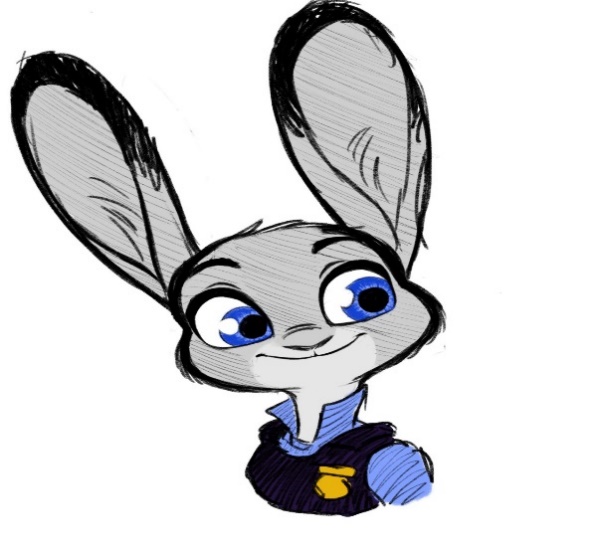 